ALURR DANTZA TALDEAREN 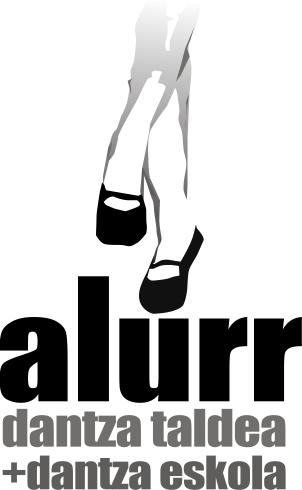 2022 / 2023 IKASTURTEAMATRIKULA / MATRÍCULAIZENA/NOMBRE………………………………………………………………………………ABIZENAK/APELLIDOS……………………………………………………………………..HELBIDEA/DIRECCIÓN………………………………………….…………………………….HERRIA:…………………………………. TALDEA/GRUPO: LH1JAIOTZE DATA/ FECHA DE NACIMIENTO………………………….……………………ORDUTEGIA/HORARIO:  Asteartea / Martes 17:00/ 18:00 Lokal zaharreanPREZIOA/PRECIO: 145€ TELEFONOA: (Etxekoa)…………………….  (Mugikorra): ……………………………EMAILA: ………………………………………………………………………………OHARRA : Nire seme / alabaren emanaldietako argazkiak argitaratzeko baimena ematen dut.                     Bai                                                        Ez1.-  Matrikula UZTAILEAn edo IRAILEAn egin daiteke.La matrícula se deberá  realizar  el mes de JULIO o SEPTIEMBRE.2.- Matrikula egiteko: honako orria bete eta ordainagiriarekin Ibarrako Kultur etxean edo Alurreko bulegoko buzoian  entregatu.   Dirua bi kontu hauetako batean sartu.Para formalizar la matricula será necesario cumplimentar y entregar en la Casa de Cultura de Ibarra en el buzón de la oficina de Alurr la presente hoja de inscripción junto con el justificante bancario.KUTXA:         2095 5043 95 1061832035                          ADI!!!! Kontu berria LABORALA: ES09 3035 0141 8414 1003 7448Diru sarrera egiterakoan kontzeptua ondo zehaztu: DANTZARIAREN IZEN ABIZENAK ETA TALDEA.Al hacer el ingreso hay que indicar en el concepto: NOMBRE, Y APELLIDOS DEL DANTZARI Y GRUPO.3.-PREZIOA/PRECIO: 145 €4.- Klaseak URRIKO LEHEN ASTEANan hasiko dira, talde bakoitzari tokatzen zaion egunean eta ordutegian. Las clases comenzaran en la primera semana de octubre, cada uno en el día que le corresponda.Oharrak/Avisos: Alurr-en 2 senide edo gehiago dituenari % 5-eko deskontua aplikatuko zaio, ordaindu beharreko guztiarengain. A las familias con más de dos hermanos en Alurr, se les aplicará el 5% de descuento sobre el importe total a pagar.Kurtsoa hasten denean matrikularen dirua ez da itzuliko. Una vez empiece el curso no se devolverá el dinero de la matriculación. 